Publicado en España el 21/01/2019 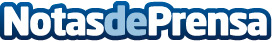 5 pautas para mitigar el estrés de las mascotas durante la mudanza, según hormicasa.esUn cambio de hogar con mascotas es complicado por muy organizados que estén los dueños de las mascotas, es inevitable que los animales se estresen, porque las emociones están a flor de piel, tanto para las personas como para las mascotas de estos. Por ello, desde la inmobiliaria  hormicasa.es facilitan 5 consejos para limitar el nivel de estrés de las mascotas durante las mudanzasDatos de contacto:María José Capdepón Valcarce600005872Nota de prensa publicada en: https://www.notasdeprensa.es/5-pautas-para-mitigar-el-estres-de-las Categorias: Inmobiliaria Mascotas Logística Bienestar http://www.notasdeprensa.es